ZNOVUOBJEVENÉ  TECHNIKY  NAŠICH  PŘEDKŮPomocí série praktických dílen si postupně ukážeme dříve často používané textilní techniky.V 1. pololetí začneme jednoduchým i tuniským háčkovaním, pletením a tkanim na ručním stávku. Poté vyzkoušíme strojové pletení na dvoulůžkovém stroji Dopleta. Ke každé technice si vždy řekneme o možnostech jejího využití, finální úpravě a specifických vlastnostech výrobku. Několik předvánočních setkání věnujeme výrobě dárku některou z vyzkoušených technik.Ve 2. pololetí se seznámíme s přírodními materiály používanými našimi babičkami. Od vlny, u které se naučíme nejjednodušší techniku – filcování, přes výrobky ze slámy a kukuřičného šustí (ošatky), přejdeme až k pletení z pedigu, případně vrbového proutí.Vždy jedno setkání za pololetí bychom věnovali inspirativní návštěvě chráněné dílny Jinan na Opatově, abychom viděli, jak krásné věci je možné ručně vytvořit. V listopadu bychom se šli podívat na tkaní na vícelistovém tkalcovském stavu a v únoru pak na spřádání vlněného rouna a finální úpravu výrobků.Určeno skupině 10ti žáků od 8mi let napříč třídami. Ze zkušenosti vím, že je dobré mít na setkání čas delší než 45minut (2 vyuč. hodiny jsou tedy 1:30, což je optimální doba) – navrhuji konání v úterý, vždy jednou za 14dní 15 – 16:30hČasová dotace kurzu:	16 vyučovacích hodin + exkurzeNávrh ceny 1960 Kč za pololetíV případě zájmu pouze o některou z technik, lze navštívit pouze patřičné dny (300Kč/den = 2 vyučovací hodiny)1. pololetí8. a  22. 9.		háčkování (4 hodiny)6. a  20. 10.		pletení ruční (3 hodiny) a strojové (1 hodina)3. a  24. 11.		tkaní (2 hodiny) + exkurze do chráněné dílny (2 hodiny)1. a  15. 12.,19.1.	samostatná práce vybranou technikou (6 hodin)2. pololetí:9. a  23. 2.		práce s vlnou – mokré filcování (4 hodiny)2. 3.			exkurze do chráněné dílny - zpracování vlny (2 hodiny),9. a  23. 3.		ošatky ze slámy, šustí a pedigu (4 hodiny)6. a  20. 4.		košíky z pedigu a vrbového proutí (4 hodiny)4. a  18. 5.		samostatná práce vybranou technikou (4 hodiny)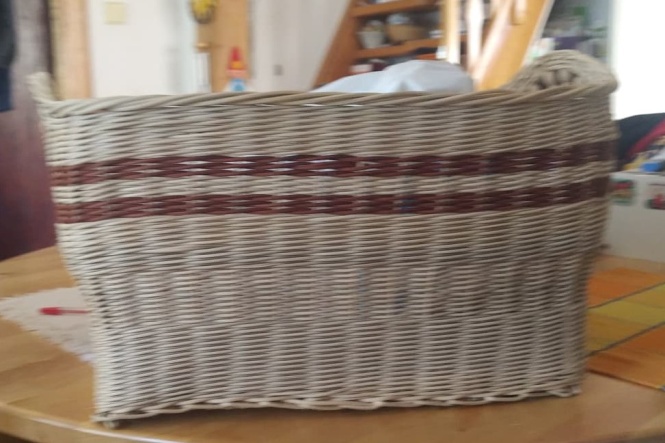 Pokud bychom měli pracovat každý týden 1 vyučovací hodinu, bylo by třeba mít k dispozici menší uzamykatelný prostor, kde by bylo možné nechávat volně rozdělanou práci. Rozkládání a ukládání materiálu zabere hodně času